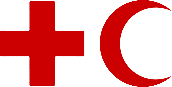 Red Cross and Red CrescentPrize for Peace and Humanity2024Nomination formSubmission of a nomination Before preparing and submitting a nomination, please read carefully the Regulations for the Red Cross and Red Crescent Prize for Peace and Humanity and the Standing Commission’s guidelines for awarding it, in particular:the criteria for awarding the Prize for Peace and Humanity,the eligibility requirements for nominations, concerning both nominees and the authorities entitled to submit a nomination.The complete nomination file (cover letter, questionnaire, testimonials if any) must be sent before 31 January 2024 by email (standing.commission@standcom.ch) or by post:Standing Commission of the Red Cross and Red Crescent 19 avenue de la Paix, 1202 Geneva, SwitzerlandNomination statementI, the undersigned, representing hereby nominate for the Red Cross and Red Crescent Prize for Peace and Humanity in 2024 for his/her/its outstanding contribution to a more peaceful world through his/her/its humanitarian work and the dissemination of the ideals of the Movement. I am fully familiar with the Regulations for the Prize for Peace and Humanity and the guidelines for awarding it, and confirm that this nomination complies with the eligibility conditions and award criteria set out therein. To the best of my knowledge and as far as I can verify, I hereby confirm that the nominee has shown exemplary respect for the Fundamental Principles and the highest standards of integrity and ethics of the Red Cross and Red Crescent.Place and date:		 	Signature:		
Should this nomination be submitted jointly with other Red Cross and Red Crescent organizations, please name them here: Information on the nomineeName: Gender: Nationality: Date of birth: Present or past membership* in Movement component(s):Current position in the component(s), if the nominee is still active:Information on the nominating organizationsName(s) of the nominating Red Cross / Red Crescent organization(s) and representative(s)**:Contact person(s) for the follow-up of this nomination:Nominee’s achievementsNominee’s profile (for individual nominees only)National and international experience in the Movement:Any significant experiences outside the Movement (as relevant):Any distinctions and honours received inside or outside the Movement (as relevant):Testimonials*“Members” of the Red Cross and Red Crescent are individuals who hold either a voluntary or paid position in one of the Movement’s components. They may still be active or no longer active (end of contract/membership, retired, deceased).**In the case of co-sponsorship, indicate the names of all organizations and representatives that have endorsed this nomination.Name, title and contact details of the main contact personOther name(s), title(s) and contact details as relevant (e.g. in co-sponsoring organizations)Please detail below how the nominated individual or National Society has actively contributed to a more peaceful world through his/her/its humanitarian work and the dissemination of the ideals of the Movement. Please provide significant examples of contributions and events of international, national or local scope that were particularly distinguishing, an inspiration to others inside and outside the Movement and highlighting achievements inspired by the 1975 Programme of Action of the Red Cross as a Factor of Peace and the 1984 “Fundamental guidelines for the contribution of the Red Cross and Red Crescent Movement to a true peace in the world”.Testimonials supporting the nomination are encouraged (not mandatory) and may be attached to the nomination questionnaire (maximum six testimonials).